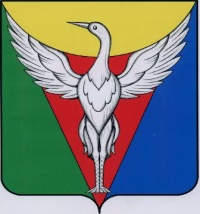 СОВЕТ ДЕПУТАТОВ ПОДОВИННОГО СЕЛЬСКОГО ПОСЕЛЕНИЯОКТЯБРЬСКОГО МУНИЦИПАЛЬНОГО РАЙОНА ЧЕЛЯБИНСКОЙ ОБЛАСТИРЕШЕНИЕ________________________________________________________________                    от 25.01.2021 г.  № 27О внесении изменений в  "Проект планировки и проекта  межевания территории для размещения линейного объекта: «Газоснабжение жилых   домов в д. Сосновенькое Октябрьского района Челябинской области»В соответствии с Федеральным законом от 06.10.2003 №131-ФЗ «Об общих принципах организации местного самоуправления в Российской Федерации», статьей 7 Федерального закона от 29.12.2004 №191-ФЗ «О введении в действие Градостроительного кодекса Российской Федерации», статьями 45, 46 Градостроительного кодекса Российской Федерации, Решением Совета депутатов Подовинного сельского поселения № 63/1  от 30.09.2016г. «О внесении изменений в правила землепользования и застройки Подовинного сельского поселения», Совет депутатов Подовинного сельского поселенияРЕШАЕТ:               1. Внести изменения  в Проект планировки и межевания территории для размещения линейного объекта: «Газоснабжение жилых   домов в д. Сосновенькое Октябрьского района Челябинской области»  в части ведомости устанавливаемых публичных сервитутов.2. Настоящее решение опубликовать в средствах массовой информации и разместить на официальном сайте администрации Подовинного сельского поселения Октябрьского муниципального района;3. Контроль по исполнению настоящего решения оставляю за собой.Глава поселения                                                                             Н.С. Шмидт 